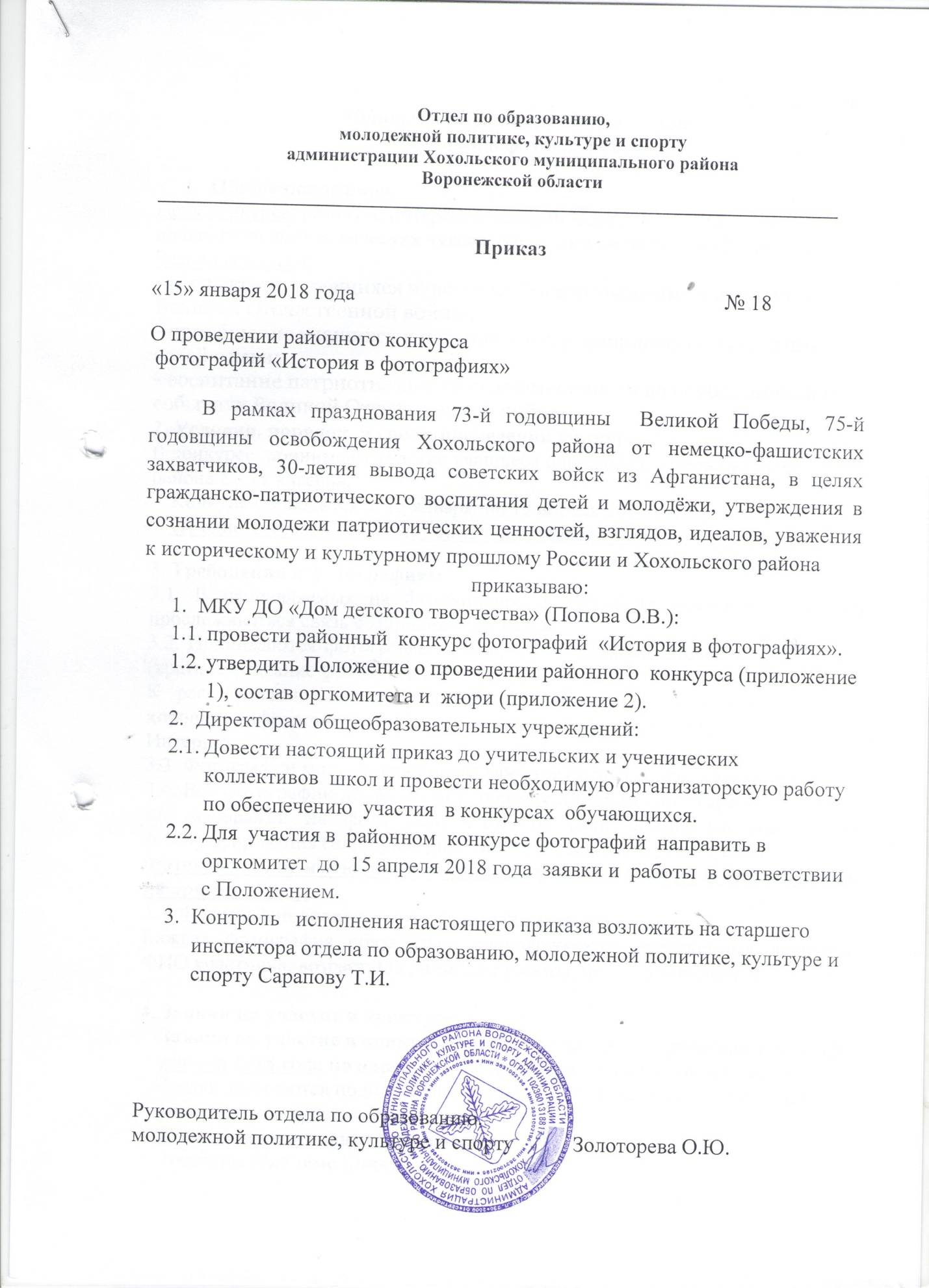 Приложение № 1Положение о конкурсе фотографий «История в фотографиях»Общие положения:
Цель конкурса: развитие интереса к истории Отечества, воспитание у школьников патриотических чувств, сохранение исторической памяти.Задачи конкурса:- воспитание у учащихся чувства глубокого уважения к ветеранам Великой Отечественной войны;- приобщение учащихся к историческому прошлому своей страны, своей семьи;- воспитание патриотизма и гражданственности на основе знаний о событиях Великой Отечественной войны.2. Условия, порядок  и сроки проведения конкурса:
В конкурсе  принимают участие учащиеся общеобразовательных школ района 8 - 11 классов.Конкурс проводится  с 15 января  по 15 апреля 2018 года.От одного учащегося может быть представлена только одна работа. 3. Требования к фотографиям3.1. В направляемых на Фотоконкурс фотографиях обязательно должна прослеживаться связь с Воронежским краем. 3.2. Принимаются фотографии с ветеранами Великой Отечественной войны (краткое описание фото обязательно);К рассмотрению также принимаются  отсканированные фотографии в хорошем цифровом разрешении, которые ранее не были обнародованы в сети Интернет. 3.3. Фотографии могут отражать как фронтовую жизнь, так и тыловую.3.4. Все фотографии должны иметь обязательные комментарии – указание, кто изображен на фото (или что), год (или примерный год), место фотографирования (или примерное место) и т.д., возможен рассказ. Фотографии, не имеющие минимальных комментариев, к рассмотрению не принимаются.3.5. Фотографии должны быть оформлены в рамку.Каждая фотография обязательно сопровождается следующими данными: ФИО участника, возраст, ОУ, название работы, ФИО руководителя.
4. Заявки на участие в конкурсе:Заявки на участие в конкурсе и работы учащихся принимаются до 15 апреля 2018 года по адресу: МКУ ДО «Дом детского творчества».
Заявки заверяются подписью директора школы и печатью, где обучается участник конкурсаКритерии оценивания фотографий- соответствие теме Конкурса- информативность    - техническое качество5. Награждение
 Победители (1 место) и призеры (2 и 3 места) награждаются грамотами отдела по образованию, молодежной политике, культуре и спорту.Образец заявкиПриложение № 2Состав оргкомитета районного конкурса фотографий.Попова О.В. – директор МКУ ДО  «Дом детского творчества»;Закандыкина  О.В. – методист МКУ ДО  «Дом детского творчества»;Кожевникова Е.А. – методист МКУ ДО «Дом детского творчества».Состав жюри  районного конкурса фотографий.Сарапова Т.И. – старший инспектор отдела по образованию,        молодежной политике, культуре и спорту;Леонова Л.В. - директор  МКУ «РЦКиД».  Грешнева Л.Н. – обозреватель газеты «Народное слово» (по согласованию).ФИО учащегосяОУ, классНазвание работыФИО руководителяДолжность и место работы, телефон